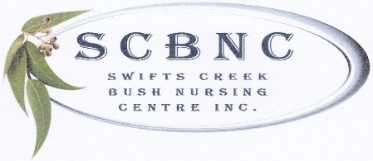 Feedback FormName (optional) ____________________________GPs will no longer be coming to Swifts Creek, Ensay and Benambra for face-to-face consultations.  Omeo Medical Centre have stopped this service.If you would like to let Omeo Medical Centre know what you think about this reduction in local GP services, please complete below:_________________________________________________________________________________________________________________________________________________________________________________________________________________________________________________________________________________________________________________________________________________________________________________________________Feedback can be sent to the following:Swifts Creek Bush Nursing Centre  - swiftsckadmin@gha.net.auTim Bull, Member for East Gippsland - Tim.Bull@parliament.vic.gov.auNicole McFarlane, Dept of Health - nicole.mcfarlane@health.vic.gov.auOmeo District Hospital – Simon Lawlor, Board President – simon.lawlor@omeohs.com.au